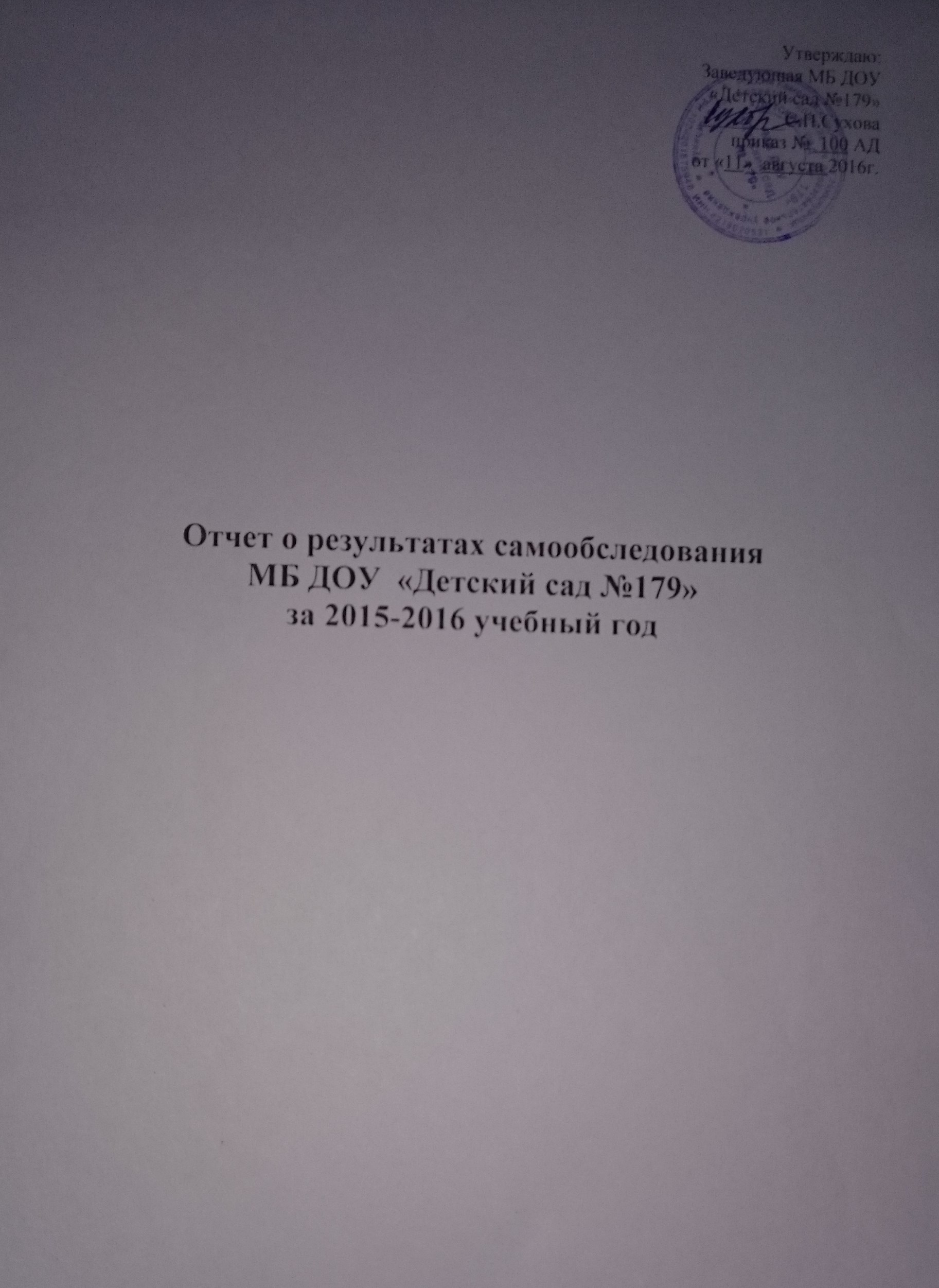                                                 Анализ результатов работы 	      за 2015 – 2016 учебный год		I. Анализ качества педагогических кадров	На начало учебного года ДОУ было укомплектовано педагогами  на  100%, т.е. образовательный процесс осуществляли 32 педагога (22 воспитателя, 7 учителей-логопедов, 2 музыкальных руководителя, 1 инструктор по физической культуре). На конец учебного года укомплектованность кадрами  составила 97 %:  вакансия: 1 воспитатель.   На начало учебного года высшее профессиональное образование имели  15 педагогов (46%),  16 педагогов - среднее специальное образование, 1 воспитатель -  студентки КузГПА.  На конец учебного года образовательный ценз педагогов не изменился. В течение учебного года  4  воспитателя  успешно прошли аттестацию своей профессиональной компетентности на высшую квалификационную категорию. 7 педагогов повысили профессиональное мастерство через курсы в  НИПК.II. Анализ качества материально-технического обеспеченияПовышению качества образовательного процесса, укрепления здоровья детей способствовала работа по совершенствованию  материально-технической базы, которая осуществлялась по следующим направлениям: создание предметно-пространственной среды для полноценного развития детей, создание условий для сохранения и укрепления здоровья детей. В течение учебного года для первой младшей  группы  «Цыплята» приобретено – развивающий центр «Читай-ка», игровой модуль «Хозяюшка», спортивный модуль «Юные спортсмены», для  средней группы «Смешарики», для подготовительной группы «Непоседы»  развивающий модуль «Играя, развиваемся»,  для средней группы «Ромашка» - игровой центр «Театр», спортивный модуль «Неболейка», развивающий модуль «Играя, развиваемся», для старшей группы «Колокольчик» -познавательный центр Природа и дети», для второй младшей группе «Кроха» - игровой модуль «Кухня», спортивный центр «Юные спортсмены», детская мягкая мебель, для подготовительной группы «Дюймовочка» - познавательный центр «Юный натуралист». Приобретен для  старшей группе «Фантазёры» ковёр. В общем коридоре, на  лестничных проёмах заменены  люстры на люминцетное освещение. На пищеблоке заменены 2 раковины,  заменена сантехника, отопительная система, уложен кафель. В  младшей группе «Звёздочки» (в приёмной), в медицинском кабинете    заменены оконные блоки.  Открыт и оборудован всем необходимым новый процедурный кабинет.   Приобретен 1утюг. III. Анализ качества методической работыПедагогический коллектив в течение года целенаправленно решал следующие задачи: 1.Выработать систему планирования детской познавательно-исследовательской деятельности  в организованных формах обучения.2.Создать банк методического и дидактического обеспечения образовательной работы по социальному развитию старших дошкольников.3.Повысить педагогическую компетентность родителей по вопросам развития артикуляционной моторики как основы правильной речи.        С целью реализации задачи по выработке  системы планирования детской познавательно-исследовательской деятельности  в организованных формах обучения  проведён семинар – практикум «Организация экспериментирования в детском саду», работала творческая группа по отбору  содержания исследований, проводимых детьми  в совместной с воспитателем деятельности  в соответствии с возрастом,  по определению задач по формированию  представлений о явлениях,  об объектах окружающего мира в соответствии с возрастом  детей, по выбору методов изучения объекта задачам  исследований, проведено  тематическое изучение «Система планирования детской познавательно-исследовательской деятельности  в организованных формах обучения», проведён педагогический совет. Анализ перспективного планирования детской познавательно-исследовательской деятельности в организованных формах обучения показал, что во всех изучаемых групп планы имеются. При разработке планов воспитатели учитывают поэтапность работы по реализации задач экспериментально-поисковой деятельности детей. Так на первом этапе планируются задачи по стимулированию познавательных мотивов поисковой деятельности детей, по обогащению чувственной сферы, по накоплению информации об окружающем. Второй этап направлен на овладение способами решения возникающих перед ребёнком проблем. Основными методами реализации этого этапа являются проблемные и поисковые. Результатом этого этапа является период чувственной модели окружающего мира в знаковую и формирование интеллектуальной компетентности. На данном этапе происходит процесс овладения действиями моделирования. Третий этап обеспечивает формирование самостоятельности, инициативности и способности оценивать свою деятельность и деятельность другого человека. На третьем этапе планируются поисковые  и исследовательские методы, которые обеспечивают развитие самопознания в осуществлении поисковой деятельности, произвольности. Результатом этого этапа является переход на более высокий уровень проявления познавательной активности и приобретение способности организовывать самостоятельную поисковую деятельность. Анализ содержания практической деятельности детей, экспериментирования показал, что оно соответствует возрасту детей. Так у детей младшего дошкольного возраста планируется формирование представлений о материалах (песок, глина, бумага, ткань), о природных явлениях (снегопад, солнце, вода), о мире растений (способы выращивания растений из семян, листа, луковицы), о  предметном мире (одежда, обувь, транспорт и т.д.). С детьми старшего дошкольного возраста планируется работа на уточнение всего спектра свойств и признаков объектов и предметов, взаимосвязи и взаимозависимости объектов и явлений. У детей предполагается сформировать представления о материалах (ткань, бумага, стекло, фарфор, пластик, металл, поролон), о  природных явлениях (круговорот воды в природе, движение солнца, снегопад), о мире растений (сравнение веток растений, сравнение цветов и т.д.), о предметном мире (родовые и видовые признаки, транспорт грузовой, пассажирский и т.д.), о геометрических эталонах (овал, ромб, трапеция и др.). Просмотр задач, которые предполагается реализовывать в ходе детской познавательно-исследовательской деятельности в организованных формах обучения показал, что они соответствуют возрасту детей, направлены на формирование у детей интереса к окружающему миру, на развитие потребности к самостоятельной поисковой деятельности. Так в младших группах в процессе формирования у детей элементарных обследовательских действий педагоги планируют решать следующие задачи: сочетать показ предмета с активными действиями ребёнка по его обследованиюсравнивать по схожему признаку предметыучить детей сопоставлять факты и выводы из рассужденийактивно использовать опыт практической деятельности, игровой опытВ старших группах основными задачами детской экспериментальной деятельности являются:1.активно использовать результаты исследований в практической деятельности2.классифицировать на основе сравнения3.развивать умение выдвигать гипотезу, сравнивать, делать выводы    Просмотр алгоритма подготовки и проведения занятия-экспериментирования показал, что педагоги понимают важность предварительной работы по проведению опытов. Во всех изучаемых группах в начале планируются с детьми экскурсии, наблюдения, беседы, чтение, зарисовки отдельных явлений, фактов и т.д.), затем воспитатели определяют тип, вид, тематику занятия-экспериментирования, выбирается цель, задачи работы с детьми, методы работы, подготавливаются пособия, оборудование, соответствующее эксперименту. Занятия-экспериментирования планируются по следующей структуре:1.постановка исследовательской задачи в виде того или иного варианта проблемной ситуации.2.тренинг психических процессов.3.уточнение правил безопасности жизнедеятельности в ходе осуществления экспериментирования.4.уточнение плана исследования.5.выбор оборудования, самостоятельное его размещение детьми6.проведение опытов.7.анализ и обобщение полученных результатов экспериментирования.     Анализ методов изучения объекта задачам  исследований выявил, что педагоги наряду с объяснительно-иллюстративном методе обучения  планируют  использовать методы проблемного обучения: вопросы, развивающие логическое мышление, моделирование проблемных ситуаций, экспериментирование, опытно-исследовательская деятельность, логические, творческие, практические  задания, метод проектной деятельности.    Просмотр материалов для опытно-исследовательской деятельности показал, что во всех изучаемых группах имеются мини-лаборатории, оснащенные приборами-помощниками (весы, микроскопы, лупы и т.д.),  различными ёмкостями, природным, «бросовым», неструктурированными  материалами, медицинскими материалами(пипетки, колбы, мерные ложки и т.д.). Весь  дидактический материал соответствует возрастным особенностям детей, научным, эстетическим, санитарно - гигиеническим требованиям. Изучение  планирования детской познавательно-исследовательской деятельности в организованных формах обучения показал, что перспективные планы соответствуют возрасту детей, специфике экспериментальной деятельности.    Для выполнения второй задачи в течение марта-апреля работала проблемно-творческая группа «Методического и дидактического обеспечения образовательной работы по социальному развитию старших дошкольников», проведено тематическое изучение «О создании банка методического  обеспечения образовательной работы по расширению и обогащению опыта конструктивного взаимодействия детей старшего дошкольного возраста», проведён педагогический совет. Анализ перспективного планирования работы по созданию банка методического обеспечения (организационно-инструктивной продукции) образовательной работы по расширению и обогащению опыта конструктивного взаимодействия детей старшего дошкольного возраста показал, что воспитатели всех групп разработали кратковременные проекты.  Так, например, воспитатели старших  групп  «Колокольчик», «Фантазёры»  разработали организационные проекты «Наше видение работы по конструктивному  взаимодействия детей старших дошкольников», воспитатели подготовительный групп «Солнышко», «Непоседы «Дюймовочка» - организационно-- развивающие проекты  «Методическая работа по конструктивному взаимодействию детей старшего дошкольного возраста».  В каждом проекты выделены такие направления работы по разработке методических материалов, направленных на  расширение  и обогащение опыта конструктивного взаимодействия детей старшего дошкольного возраста: развитие у детей умений работать в группе сверстников; развитие умений разрешать конфликты, проблемные ситуации; развитие умений следовать социальным нормам и правилам во взаимодействии со сверстниками; развитие у детей эмоциональной отзывчивости; развитие таких чувств как сопереживание,  сорадование. Анализ организационно-инструктивной продукции показал, что педагоги разработали собственно методические материалы в соответствии со своими проектами. Все представленные  материалы  соответствуют заявленной тематики. Это конспекты занятий, сценарии социально-коммуникативных досугов,  дидактические  игры типа «Я люблю тебя за то …», «Разведчики», «Узнай по голосу», беседы, например, по французской  сказке «Как светлячок друга искал», по рассказу А. Пеньевской «Завтрак», драматизация стихотворений, например, «Как друзья познакомились»  (по С. Маршаку), р.н.с. «Маша и медведь», Этюды типа «Тарелка с водой», «Я обнимаю друга», конкурс пословиц о дружбе, упражнения типа «Уроки вежливости», «Зеркало», моделирование «Я», «Следы настроения».     	 Просмотр организационно-инструктивной продукции показал, что оформление инструкций соответствуют требованиям. Так во всех инструкциях содержатся цели работы по социально-коммуникативному развитию детей, задачи, описание действий взрослого и детей.    	Изучение   дидактического материала по развитию у старших дошкольников     умений конструктивно взаимодействовать друг с другом показал, что воспитатели уделили должное внимание созданию развивающего пространства для совместной деятельности детей и педагога и для самостоятельной деятельности детей. Так, в старших группах «Колокольчик»,  «Фантазёры» созданы панно «Мы рады вас видеть!»,  фотовыстаки «Наши радостные будни», в подготовительных группах  »Дюймовочка», «Солнышко», «Непоседы» созданы  панно «Вместе весело!»,  «Наше настроение», «Поздравляем с днём рождения!» Во всех группах изготовлены напольные коврики «Дружим вместе»,   фотоальбомы «Мои друзья», «Проблемные ситуации в группе», игровые пособия «»Вежливые слова», «Играем вместе», «Мирилки». В группах систематизирован иллюстративный материал по теме «Как разрешить конфликтные ситуации», подобрана библиотека детской художественной литературы о дружбе, о взаимодействии детей друг с другом. В подготовительной группе «Непоседы» педагогами создана серия  авторских сказок «Чудеса в Сказочном городе», направленные установление дружеских отношений между детьми.    Весь игровой и дидактический материал соответствует возрастным особенностям детей, научным, эстетическим, санитарно - гигиеническим требованиям. Изучение  банка методического обеспечения образовательной работы по расширению и обогащению опыта конструктивного взаимодействия детей старшего дошкольного возраста показало, что материал достаточный по объёму, соответствует требованиям, предъявляемым к данному виду продукции, и способствует реализации данного направления работы.  	Для реализации третьей задачи в течение работала проблемно-творческая группа по разработке информационных, методических материалов, направленных на повышение педагогической компетентности родителей по вопросам развития артикуляционной моторики, проведено тематическое изучение «Состояние  работы по повышению педагогической компетентности родителей по вопросам развития артикуляционной моторики как основы правильной речи», педагогический совет.    С целью повышения педагогической компетентности родителей по вопросам      применения артикуляционной гимнастике в домашних условиях учителя-логопеды использовали такие формы взаимодействия как проведения мастер-класса и показ открытого занятия с детьми. Каждый специалист обозначил свою тему мастер-класса. Так, Варенник И.А., учитель-логопед подготовительной группы «Солнышко» - «Готовимся к правильной речи», Рущицькая Н.С., учитель-логопед подготовительной группы «Непоседы»,  Пономарёва О.Н., учитель-логопед подготовительной группы «Дюймовочка» -- «Весёлая гимнастика для язычка»,  Шульгина Л.Ю., учитель-логопед старшей группы «Фантазёры» -  «Язычок-путешественник: артикуляционные  упражнения для дошкольников», Акчурина А.Е., учитель-логопед старшей группы «Колокольчик» -«Актуальные пути к правильной речи», Шаляпина А.В «Улыбка» - «Артикуляционная гимнастика-основа правильного произношения», Толстикова Е.И., учитель-логопед средней группы «Смешарики» - «Развивая язычок, развиваем речь», К каждому мастер-классу педагоги составили буклеты, памятки, информационные листы  с предоставлением комплексов артикуляционной гимнастики для шипящих, сонорных  и свистящих звуков, серии сказок о Весёлом язычке рекомендаций по проведению артикуляционной гимнастики. Также всем родителям  педагоги предложили компакт-диски с презентацией артикуляционной гимнастики. Свои выступления учителя-логопеды сопровождали мультимедийными презентациями. Каждый учитель-логопед продумал содержание открытого занятия и его форму. Так, Толстикова Е.И,, учитель-логопеду средней группы «Смешарики», изучая с детьми тему «Мебель», внесла на занятие игровой персонаж, Мишутку,  и дети показала ему как умеют делать артикуляционную  гимнастику. Рущицькая Н.С., учитель-логопед подготовительной группы «Непоседы», Варенник И.А, учитель-логопед подготовительной группы «Солнышко» провели занятие по теме «Забавное путешествие по зоопарку» с использованием индивидуальных картинок, игрушек. Сюрпризным моментом занятия явилась обезьянка, которая пришла к детям в гости из зоопарка, чтобы научиться правильно говорить  звуки. Под забавные стихотворения дети показывали обезьянки  артикуляционную гимнастику. Затем обезьянка пригласила детей посетить виртуальный зоопарк. В ходе путешествия дети выполняли артикуляционные упражнения, подражая разным животным.      	В ходе взаимодействия с родителями специалисты использовали разнообразные методы активизации и обогащения опыта родителей: непосредственное практическое взаимодействие родителей с ребёнком во время проведения артикуляционной гимнастики, самостоятельное практическое выполнение  артикуляционных упражнений, самотестирование родителями собственных знаний о артикуляционной гимнастике, целевые наблюдения за детьми в деятельности, тренинговые задания с элементами игровых действий.     	При проведении мастер-классов, открытых занятий учителя-логопеды показали достаточный уровень профессионального мастерства. Все педагоги хорошо знают клинико-педагогические характеристики детей с нарушением речи, этапы и направления логопедической работы, хорошо ориентируются в выборе упражнений для нормализации моторики. Активно используют как традиционные комплексы артикуляционных упражнения для коррекции конкретных звуков так и инновационные. Знают варианты применения артикуляционных упражнений в соответствии с состоянием артикуляционного аппарата каждого ребёнка, технологию выполнения упражнений.     	Все педагоги во время проведения мастер-классов, открытых занятий  при взаимодействии с родителями использовали межличностный стиль общения диалогической направленности. Специалисты информировали родителей только о задачах артикуляционной гимнастики, о её роли в развитии детской речи, о методике проведения артикуляционные упражнений, показывали вместе с детьми упражнения. При этом учителя-логопеды использовали такие формы общения как «Я-сообшение», «Я-высказывание» «Ты-высказывание», эмпатическое слушание. Взаимодействие с родителями педагоги строят  на основе доверия, уважения, принятия точки зрения другого человека.      	Мониторинг  педагогической компетентности родителей по  вопросам развития             артикуляционной моторики  как основы правильной речи начало учебного года показал   средний уровень (85%). По итогам проделанной работы  уровень  компетентности родителей по данной теме повысился до 100%. IV. Анализ качества контрольной деятельностиВ течение года целенаправленно проводилась работа по исполнению цели  и задач годового плана, нормативных документов, регламентирующих деятельность ДОУ, выявлению положительных и отрицательных моментов в организации образовательного процесса. Самоанализ администрации и анкетирование педагогов об эффективности организации контроля показали, что контролем были охвачены все вопросы, направленные на выполнение цели и задачи ДОУ, повышение качества образовательной работы, правильно выделенные объекты для контроля, объем контроля соответствовал требованиям инструктивно-методических документов. Контроль отмечается как своевременный, компетентный, качественный. Действенной работе контроля способствовало умелое распределение в детском саду ответственности и полномочий между руководителями всех уровней, гласности результатов контроля. V. Анализ качества оздоровительной и образовательной работы по сохранению и укреплению здоровья, психического  и физического развития детейМедицинское обслуживание детей ДОУ осуществляют: врач - фтизиатор Анохина Н.А.,    фельдшер   Дорошина   З.М.,   медицинские     сестры   Юван   Т.А.,  Самерина И.А.,  физиомедсестра Килимнюк А.А., медсестра бассейна Рожнёва А.И. Физкультурно-оздоровительная работа строится на основе комплексно-целевой программы «Здоровый дошкольник», разработанной педагогическим коллективом ДОУ. ДОУ в течение 11 лет сотрудничает с ГОО «Кузбасский региональный центр психолого-педагогической, медицинской и социальной помощи «Здоровье и развитие личности» и реализует разработанную специалистами Центра инновационно-оздоровительную программу «Ресурсы здоровья», которые  ежегодно изучают состояние здоровья детей, их психическое и физическое развитие. Психологический мониторинг, проведённый в средних  группах  «Улыбка», «Смешарики», старшей логопедической   группе « «Фантазёры», подготовительных  логопедических группах «Солнышко»,   Дюймовочка» показал, что развитие мотивационной сферы детей среднего и старшего дошкольного возраста находиться в пределах возрастной нормы. В целом отмечается позитивная динамика в развитии мотивационной сферы от средней группы к старшей группе.В развитии интеллектуальной сферы выявлено 25% детей с относительно высоким уровнем развития по всем изучаемым возрастным группам; детей со средним и низким уровнем развития 65% и 10%  соответственно. Это связано с качеством обучения и состоянием здоровья детей.В средних, старших и подготовительных группах преобладает средний уровень развития произвольной сферы – 81%. Основная причина в недостаточной сформированности произвольности деятельности связано с состоянием нервной системы детей (особенно в логопедической группе, где многие дети имеют в анамнезе неврологический диагноз), выраженным нарушением осанки и хроническими заболеваниями дыхательных путей,  а также органов брюшной полости, т.к. всё это влияет на нарушение работоспособности, приводит к снижению уровня внимания и повышению отвлекаемости,  не даёт возможности полноценному развитию саморегуляции поведения.По данным психологического обследования воображение в основном представлено средним уровнем развития. Исключение составляет подготовительные группы «Дюймовочка»,  «Солнышко», где преобладает высокий уровень развития воображения. Воображение является основой для формирования абстрактного мышления, а также является одним из новообразований дошкольного возраста, показателем интеллектуального развития и гибкости мышления дошкольников. Причиной недостаточности развития воображения служат неврологический статус ребёнка, мало педагогами уделяется внимания решению проблемных задач, требующих от ребёнка нестандартных, творческих и фантазийных решений, недостаточная включённость в повседневную деятельность детского экспериментирования.В средней, старших и подготовительных группах преобладает средний уровень тревожности, что является нормой. В старших группах наблюдается благоприятная обстановка для эмоционального развития детей: 10% имеют высокий уровень тревожности и 10% - низкий. Доминирующим источником тревожности детей во всех возрастных группах являются взаимоотношения между детьми. Он составляет 80%.В группах наблюдается благоприятная обстановка. Детские коллективы отличаются сплочённостью.Мониторинг медико – физиологического обследования показал, что по темпам физического развития с ниже средним уровнем ФР 1, 2% детей, со средним  уровнем 92% детей, с высокими темпами ФР 6,6 % детей.. В динамике за прошедший год снизился % низких темпов развития в 6 раз – за счёт увеличения % количества детей с высокими темпами ФР.Основной патологией, выявленной при осмотре детей, является патология опорно – двигательного аппарата. Детей с нарушением осанки – 63% - в 1,12 раза снизился %, с патологией стопы – 83% - наоборот, в 1, 12 раза % возрос. По – прежнему, немало детей с остаточными проявлениями рахита – 24%,хотя в 1,2 раза снизился % таких детей.Структура соматической патологии остаётся без изменений: наиболее распространённой функциональной патологией внутренних органов по – прежнему остаётся ЛОР – патология – 33,7% детей – процент снизился в 1,2 раза. С  хирургическими патологиями  - 7%, с патологией нервной системы -1,2%.. С заболеваемостью глаз – 1, 2 %.С I группой риска 9% детей, с  II – 87%, с III  -  2%.  Структура по ГР осталась без изменений, т.е. здесь динамики не наблюдается.В течение года в ДОУ поступило   47 детей в санаторные группы. Из них  26 с туберкулёзной интоксикацией, 19  тубконтакт.  Перенесли туберкулёз лимфоузлов 2 ребёнка. Все  дети прошли химико-профилактическое лечение,   что способствовало  повышению функциональных и адаптивных возможностей организма ребенка В конце учебного года выбыло из санаторных групп   7 детей с улучшением (тубинфицированные).          Для всех детей в системе проводилась профилактическая работа в виде плавания в бассейне,   дыхательной гимнастики, воздушных ванн, хождения босиком по дорожкам здоровья, обширного умывания, проведение утренней гимнастики, физкультурных занятий, прогулок. Педагоги широко используют современные здоровьесберегающие технологии: оздоровительные паузы, физкультурные минутки для снятия мышечного и психологического напряжения и активизации умственной активности, упражнения для глаз, динамические паузы, элементы подвижного занятия для оптимизации функционального состояния организма и сохранения работоспособности детей. Кроме того, в  течение года проводилось следующая лечебно-профилактическая работа:  физиолечение (УФО 316 детей, ингаляция 133 ребёнка), общий массаж (89 детей), массажная ванночка для  стопы ног (220 детей), люстра Чижевского (194 ребёнка) кислородный коктейль (185 детей), витаминпрофилактики, , что способствовало  повышению функциональных и адаптивных возможностей организма. Всего в течение года посетили бассейн  255 детей. В результате проведения комплексных мероприятий, направленных на оздоровление детей, число случаев заболеваемости детей имеет тенденцию к уменьшению (приложение).        В  течение  года  планомерно  осуществлялось  финансирование   питания  детей. Анализ  выполнения   натуральных  норм   за  учебный   год  показал,   что   по   всем основным продуктам нормы выполняются.          Перспективы работы:продолжать взаимодействие с  ГОО «Кузбасский региональный центр психолого-педагогической, медицинской и социальной помощи «Здоровье и развитие личности центром «Семья» по реализации инновационной оздоровительной программы «Ресурсы здоровья»; продолжать работу по снижению заболеваемости детей.VI. Анализ коррекционно-педагогической работыКоррекционно-педагогическую работу в ДОУ осуществляют 7 учителей-логопедов (высшее образование – 7,  высшая кк. – 5, Iкк.-1,  1 – не имеет к.к.) Образовательный процесс строится в соответствии с основной образовательной программой ДО, разработанной в ДОУ и  «Программы логопедической работы по преодолению общего недоразвития речи у детей» Т.Б. Филичевой, Т.В. Тумановой,  Г.В. Чиркиной, которая  оснащена необходимым методическим и дидактическим обеспечением. Отлаженная коррекционно-педагогическая работа показала положительные итоговые  результаты:  из 62 детей, посещавших логопедические подготовительные группы, 60  ушли в школу с нормальным речевым развитием, 2 с улучшением по объективным причинам.VII. Анализ качества воспитания и образования детейОбразовательный процесс осуществляется по основной общеобразовательной программе    дошкольного образования.Мониторинг изучения уровня освоения детьми содержания  основной общеобразовательной программы  дошкольного  образования показал, что в течение года у детей идет постоянная динамика углубления, расширения и обобщения знаний.В результате целенаправленной работы педагогов по реализации программы просматривается  положительная динамика общего уровня развития детей.Исследование уровня готовности детей подготовительных групп «Непоседы», «Дюймовочка», «Солнышко» показал, что все дети овладели специальными знаниями, умениями, которые обеспечат успешное освоение содержания обучения в первом классе по основным предметам. Дети достигли определённого уровня развития самостоятельности, ответственности, умений установления положительных взаимоотношений со сверстниками. У всех детей сформирована мотивационная готовность к школе.  Дети поступили  в разные типы общеобразовательных учреждений .Ситуацию успеха испытали педагоги ДОУ на внутрисадовской выставке-ярмарке педагогического мастерства, где каждый представил свои методические разработки, рекомендации, проекты по направлению деятельности.Анализ и самоанализ педагогических умений и навыков как общих, так и специальных показал, что  95%   педагогов   владеют знаниями о современных  подходах к развитию дошкольного образования, знают основные положения  ФГОС ДО, владеют умениями планирования образовательной работы в соответствии с ФГОС, владеют на высоком уровне методикой воспитания и обучения детей, владеют методами и приемами проектирования образовательной работы с детьми и родителями, владеют методами и приемами диагностического обследования, знают принципы создания предметно-пространственной среды в соответствии с ФГОС ДО. Все  воспитатели логопедических групп хорошо знают физиологические и психологические особенности детей с нарушением речи, методы и приемы работы с ними, принципы общения. Исходя из диагностики затруднений, потребностей педагогов, выявлены несколько проблем, по которым необходима методическая помощь: разработка рабочих программ воспитателя, учителя-логопеда, музыкального руководителя, инструктора по физической культуре;использование инновационных педагогических технологий в образовательном процессе;формирование у детей старшего дошкольного возраста познавательного интереса  через опытно-экспериментальную деятельность.VIII. Анализ построения развивающей средыПод развивающей средой понимается:- модель и  стили взаимодействия педагогов с детьми;- предметно – пространственная среда.По результатам изучения модели и стиля взаимодействия педагогов с детьми выявлена положительная динамика. В сравнении с 2015 – 2016 учебным годом  увеличилось (на 3%) количество педагогов с выраженной личностной моделью взаимодействия и на 14% сократилось количество педагогов с выраженной ориентацией на учебно -  дисциплинарную  модель взаимодействия. Изучение стиля общения педагога с детьми показал, что  33% отдают предпочтение   альтруистическому  стилю,  6% – идеал,  9 %   – рефлексивно-манипулятивному,  43%– доверительно-диалогическому стилю,  8 % – комформному стилю. Изучение условий предметно - развивающей среды показало, что уровень организации предметно – развивающей среды достаточно высок. В каждой группе ведётся систематическая работа по обогащению предметно – развивающей среды. IX. Анализ работы по дополнительному образованиюВ учреждении помимо обязательного минимума содержания дошкольного образования, оказываются дополнительные образовательные услуги по художественно-эстетическому воспитанию детей. В соответствии с запросами, потребностями родителей, частных способностей, интересов детей в образовательном учреждении используются такие формы организации жизнедеятельности детей как кружки («Песенки-чудесники» и «Танцуем вместе». На каждое направление разработаны дополнительные образовательные программы, методическое и дидактическое обеспечение, создана необходимая предметно-пространственная среда. Согласно  плана НОД дополнительное образование получают дети подготовительных групп 1 раз в неделю. Всего в течение учебного года кружковой работой было охвачено 19 детей. Результаты деятельности детей систематически освещаются  на фотостенде «Развиваем способности и творчество детей».X. Анализ качества взаимодействия с социум и семьейПедагоги  ДОУ  реализуют и совершенствуют свою деятельность, широко взаимодействуя с учреждениями и организациями района и города:с филиалом  Кемеровского  государственного  университетас Новокузнецким институтом повышения квалификациис Кузбасским региональным центром  психолого-педагогической, медицинской и социальной помощи «Здоровье и развитие личности» со средней общеобразовательной школой № 77с филиалом библиотеки им. Н. Гоголяс детской школой искусств № 55с Домом творчества № 2с центром шорской культуры «Тызыхан»с детской поликлиникой № 3с ГИБДД Новоильинского районаВся работа проводилась на основе договоров и планов сотрудничества ДОУ с учреждениями.Взаимодействие ДОУ с семьей осуществлялось в течение года по следующим направлениям:популяризации деятельности ДОУработа с нормативными документамисовместное творчество родителей и педагоговповышение педагогической культуры родителей. Анкетирование родителей показало, что 96 % полностью устраивает работа педагогов, а 4 % - в основном устраивает. Об эффективности проводимой в ДОУ работы свидетельствует, то, что у родителей есть интерес к содержанию деятельности педагогов, их интересует мнение педагогов, специалистов, администрации по вопросам формирования личности ребенка. Родители активно вовлекаются в различные формы взаимодействие.Перспективы работы: - повышать педагогическую компетентность  родителей по вопросам    физиологического дыхания детей как основы правильной речи;- продолжать поиск путей вовлечения родителей в жизнедеятельность ДОУ.XI. Анализ качества участия ДОУ  в культурном и образовательном пространстве района и городаСозданию у дошкольников эмоционально-положительного настроя, ситуации успеха, радостного проживания дошкольного детства способствовали  проводимые в детском саду музыкальные праздника: «День знаний», «Здравствуй, осень!», «День матери», Рождественские встречи», «Святочные посиделки», «Масленица», 8 марта», «День защитника Отечества», «Весенние деньки», «9 Мая», «Выпуск в школу», спортивные  развлечения: «В гостях у Нептуна», «»Маленькие дельфинчики», поэтический фестиваль «Ручеёк»,  познавательные   викторины «Весёлый язычок», «Дружные ребята», выставки художественно-прикладного творчества «Бумажные фантазии», «Зимние чудеса»,  «Весенние причуды», «Природа – наш общий дом», флэшмоб «С днём рождения, детский сад!»,  спортивные соревнования, проводимые совместно с детскими  садами  №№ 235,241. Дети активно участвовали в районных мероприятиях: фестиваль детского музыкального творчества «На крыльях мечты», конкурс «В гостях у Гаички», научно – практическая  конференция «Этот удивительный мир», интеллектуальная викторина «Я-пример безопасности!», конкурс «Мисс Дошкольница» конкурс чтецов, посвященный творчеству А.Барто, театральная викторина «Знатоки театра», спортивный праздник на воде «Подводная лодка», «Волшебный мир воды»; в городских мероприятиях – конкурс поделок «В гостях у леса», «Каждой пичужки-своя кормушка»; во Всероссийских мероприятиях – конкурс  поделок «Праздник моей мамы», конкурс рисунков «Любимые сказки К. Чуковского», в Международном конкурсе-игре по физической культуре «Орлёнок».Успехи детей отмечены дипломами, благодарственными письмами, сертификатами.ДОУ продолжает работу по преемственности со средней общеобразовательной школой № 77. В течение года дети подготовительных групп  «Непоседы», «Дюймовочка», «Солнышко» посещали    школу, с ними были проведены беседы, проблемные ситуации, тренинги, развивающие способность справляться с ролью школьника в ситуации школьного обучения. Дети совместно с воспитателем изготовили атрибуты к игре «Школа», план-карту с указанием безопасного маршрута в школу.   Педагоги детского сада в течение года активно включались в культурно-образовательное пространство района, города, области, федерации. Глухова Н.С., Савинская К.С., Цымбалюк О.А., Иванова О.В., воспитатели, Шаляпина А.В., Толстикова АЕ.И., учителя-логопеды, Кушталова С.Л., музыкальный руководитель,   участвовали в VI Всероссийской научно-практической конференции  в НФИ КемГУ, Таким  образом,  повышению качества образовательной работы  в течение года способствовали следующие факторы:Качественное проведение методической работы с педагогическими кадрами.Активное участие педагогов в методической работе.Действенная работа педагогических советов, медико-педагогических совещаний за счёт принятия конкретных решений, с указанием сроков исполнения и ответственных, чёткой организации работы по отслеживанию выполнения решений педагогических советов, медико-педагогических совещаний.Рациональное распределение ответственности и полномочии между руководителями всех уровней.Активное  включение ДОУ в культурное и образовательное пространство района, города, области, федерации.